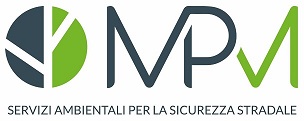 CONCESSIONE DI PUBBLICO SERVIZIORipristino delle pertinenze stradali e dei manufatti pubblici COMUNE DI _______________Provincia di _______________       Comune di ______________________________ (__)Rep. N. ____________                                         CONTRATTO DI CONCESSIONE		traIl/la Comune/Provincia di ____________, con sede ____________________, n. __, C.F. __________________, in persona del Dirigente di Settore ____________, nato a ____________ il _______________, giusto atto di nomina Prot. num. _____________--, domiciliato per la carica presso la sede comunale, il quale agisce in nome, per conto e nell’interesse dell’ENTE stesso, ai sensi dell’art.107, comma 3, lett. c), del D. Lgs. 18 agosto 2000 n. 267;eM.P.M. S.R.L. (società a socio unico, soggetta a direzione e coordinamento della ALI GROUP S.r.l.), in persona del legale rappresentante Andrea Marchì, corrente ad OSIMO in Via Thomas Alva Edison 4/6, (cf. e P.Iva 08377420966), di seguito denominata anche Società;Premessoche l’art. 14 CDS stabilisce che gli Enti provvedono alla manutenzione, gestione e pulizia della rete viaria di loro competenza, nonché delle loro pertinenze, arredi, attrezzature, impianti e servizi, mediante opere di MANUTENZIONE ORDINARIA E STRAORDINARIA. In particolare il comma 3 stabilisce che “Per le strade in CONCESSIONE i poteri e i compiti dell'Ente proprietario della strada previsti dal presente codice sono esercitati dal concessionario, salvo che sia diversamente stabilito”; che ai sensi dell’art. 3 del nuovo Codice dei Contratti Pubblici, attraverso la concessione “…una o più stazioni appaltanti affidano a uno o più operatori economici la fornitura e la gestione di servizi diversi dall’esecuzione di lavori, riconoscendo a titolo di corrispettivo unicamente il diritto di gestire i servizi oggetto del contratto o tale diritto accompagnato da un prezzo, con assunzione in capo al concessionario del rischio operativo legato alla gestione dei servizi”;che in tale contesto, la messa in sicurezza delle strade post incidente, mediante attività quali il ripristino delle infrastrutture danneggiate, rappresenta ai sensi dell’art. 14 CDS opera di manutenzione straordinaria, con la quale al contempo si provvede a riparare un danno arrecato da terzi al patrimonio pubblico. Il costo di tali interventi dunque, corrisponderà all’ammontare economico del risarcimento dovuto dai terzi danneggianti all’Ente, tenuti a provvedervi ai sensi dell’art. 2043 CC.che al verificarsi di un sinistro stradale con danneggiamento del patrimonio pubblico nei termini di cui sopra, l’ENTE proprietario/gestore delle strade matura un credito risarcitorio nei confronti dei responsabili dell’evento, nonché delle rispettive assicurazioni per la R.C.A., quantificato nei costi di messa in sicurezza. Tale credito è liberamente cedibile a terzi, appartenendo al cosiddetto patrimonio disponibile della Pubblica Amministrazione.che la M.P.M. s.r.l. svolge il servizio di RIPRISTINO INFRASTRUTTURALE, mediante una struttura in grado svolgere il servizio 24 ore su 24 365 giorni l'anno, nel rispetto del complesso normativo vigente, utilizzando mezzi polifunzionali e strumentazioni specifiche, ed attraverso procedure di gestione del rischio e coordinamento delle emergenze connesse alla gestione ed allo smaltimento dei rifiuti, con assunzione diretta delle relative responsabilità ed oneri economici.che valutata l’opportunità di garantire una copertura costante su tutta la rete viaria del servizio di ripristino delle pertinenze stradali post incidente, al fine di evitare che le infrastrutture danneggiate possano costituire insidie per la circolazione ed attentare alla pubblica incolumità, questo ENTE è giunto alla determinazione di sottoscrivere la presente “Concessione” con M.P.M. S.r.l., che garantirà, grazie anche alla cessione di credito risarcitorio nei confronti dei soggetti danneggianti in essa contenuta, l’efficace esecuzione di un servizio di indubbia utilità pubblica, senza alcun costo per la Pubblica Amministrazione. Che a tal fine, si è svolta la procedura ex art. 36 comma 2 lett. A del DLGS 50/2016 per l’affidamento diretto del servizio oggetto di concessione.Tutto ciò premesso, da considerarsi a ogni effetto di legge parte integrante e sostanziale del presente accordo, le Parti convengono e stipulano quanto segue:Articolo 1Oggetto della Concessione e modalità di interventoL’ENTE concede a M.P.M. S.r.l. che accetta, il "servizio di ripristino delle pertinenze stradali e dei manufatti pubblici " di sua proprietà/competenza/gestione, solo se danneggiati a seguito di incidenti stradali che abbiano coinvolto uno o più mezzi identificati mediante rapporto della Autorità, CAI o relazione dell’Uff. tecnico competente. Pertanto oggetto di concessione è il servizio finalizzato ad emendare il danno patito dall’Ente in occasione della circolazione stradale.Le prestazioni di cui sopra dovranno essere rese solo nel caso in cui sia possibile individuare i veicoli responsabili e/o interessati dall’evento dannoso, con ciò consentendo alla concessionaria di recuperare direttamente da questi soggetti il costo dell’intervento eseguito. I danneggiamenti conseguenti a incendi dolosi di veicoli, attraversamento della fauna selvatica o a condotte di veicoli non identificati o rimasti ignoti, esulano dall’oggetto della presente concessione. La concessionaria garantisce il rigoroso rispetto delle vigenti normative di cui al D.lgs. 152/2006 Testo Unico in materia ambientale, impegnandosi a realizzare tutti gli interventi previsti nella presente “Concessione” nel pieno rispetto delle normative in termini di sicurezza stradale, tutela ambientale e sicurezza sul lavoro di cui al Decreto Legislativo n. 81 del 9 aprile 2008.Articolo 2Modalità operative e tempi di intervento e modalità operativeLaddove l’opera si sia resa necessaria dal verificarsi di un incidente stradale tra veicoli, accertato mediante rapporto di servizio delle Autorità, relazione dell’Uff. competente, gli interventi della M.P.M. S.r.l. saranno eseguiti a richiesta dell’ENTE. La Centrale Operativa di M.P.M. S.r.l. mette a disposizione il numero verde 800.561.731 in servizio 24 ore su 24, per 365 giorni l’anno, che garantirà tempi di risposta non superiori a un minuto per almeno il 90% delle chiamate. L’ENTE formalizzerà specifica richiesta scritta tramite un funzionario del Settore di riferimento, con indicazione dettagliata dell’accaduto (targa dei veicoli coinvolti, denominazione delle rispettive compagnie assicurative, tipo danneggiamento), nonché delega all’esecuzione da parte dell’Ente proprietario della strada da inviare a mezzo pec alla Direzione Tecnica di M.P.M. S.r.l.. L’Ente ed i suoi funzionari si impegnano a collaborare con M.P.M. S.r.l. nella predisposizione della documentazione amministrativa necessaria all’espletamento degli adempimenti dalla legge prescritti.Una volta ricevuta la richiesta di intervento, la Centrale Operativa provvederà ad attivare il Centro Logistico Operativo più vicino, per consentire il tempestivo e risolutivo intervento, in conformità al Codice della Strada e del DM delle Infrastrutture e dei Trasporti 10 luglio del 2002.I tempi di intervento per l’opera di ripristino della segnaletica di prescrizione (segnali di precedenza, segnali di divieto e segnali d’obbligo) saranno di cinque giorni lavorativi; per tutti gli altri manufatti, esclusi quelli artistici o particolari, il tempo necessario sarà di quindici giorni lavorativi, salvo cause di forza maggiore comprovate e comunicate.Ciascun intervento delle strutture operative di M.P.M. S.r.l. potrà essere posto sotto la direzione della linea operativa dell’Ente, il quale si riserva la possibilità di coordinare i movimenti dei mezzi utilizzati e di documentarne le diverse fasi di intervento.Articolo 3Condizioni economiche del servizioIn applicazione degli artt. 164, 165 comma 1 del d.lgs 50/2016 la M.P.M. S.r.l. riceve come controprestazione della concessione del servizio da parte dell’Ente il diritto di gestire funzionalmente e di sfruttare economicamente il servizio medesimo, e l’assunzione del rischio operativo. Essendo escluso che tale rapporto negoziale sia ascrivibile alla categoria dell’appalto, nessun onere economico sarà a carico della Pubblica Amministrazione. La M.P.M. s.r.l. dunque richiederà ai soggetti coinvolti nei sinistri stradali, corresponsabili ex lege del relativo evento, il pagamento della prestazione resa sulla base del prezzario aziendale, che l’ENTE danneggiato/concedente riconosce come assorbente di ogni voce di danno subito. Al fine di garantire il rispetto delle procedure di recupero del credito nel sistema della RCA, l’ENTE cede sin da ora alla MPM il proprio diritto di credito risarcitorio futuro nei confronti dei soggetti che dovessero danneggiare il patrimonio pubblico in occasione della circolazione dei veicoli, ovvero a seguito di incidenti stradali, mediante il danneggiamento delle infrastrutture. Con la suddetta cessione, la M.P.M. s.r.l. subentra nei diritti vantati dall’ENTE danneggiato, e sarà pertanto legittimata ad agire anche in sede giudiziaria per l’accertamento della responsabilità del danneggiamento e per la condanna dei responsabili e delle rispettive compagnie per la R.C.A. al pagamento del relativo risarcimento, quantificato appunto nei costi dell’intervento di riparazione.Pertanto con la sottoscrizione della presente concessione, la MPM è autorizzata a denunciare il sinistro alle compagnie dei soggetti coinvolti, a trattare la liquidazione, ad incassare e sottoscrivere i relativi atti di quietanza in proprio, a trattenere gli importi corrisposti a titolo di risarcimento danni per l’attività di messa in sicurezza eseguita.Articolo 4Tracciabilità dei flussi finanziariM.P.M. S.r.l. assume gli obblighi di tracciabilità dei flussi finanziari di cui alla L. n. 136/2010 e s.m.i. e deve inserire, a pena di nullità assoluta degli stessi, analoga clausola dei subcontratti dallo stesso stipulati dei quali si impegna a trasmettere copia alla stazione appaltante. Il subcontraente che ha notizia dell’inadempimento della propria controparte agli obblighi di tracciabilità finanziaria di cui alla L. n. 136/2010 e s.m.i. ne dà immediata comunicazione alla stazione appaltante e alla Prefettura-Ufficio Territoriale del Governo della Provincia ove ha sede la stazione appaltante. Ai sensi dell’art. 3 comma 9-bis della citata L. n. 136/2010 il mancato utilizzo del bonifico bancario o postale ovvero degli altri strumenti idonei a consentire la piena tracciabilità delle operazioni determina la risoluzione del contratto. Articolo 5Incombenze a carico dell’ENTE Per consentire a M.P.M. S.r.l. di attivare le procedure di rimborso degli oneri sostenuti per gli interventi effettuati e di inoltrare le richieste di risarcimento, l’ENTE si impegna a fornirle gratuitamente, direttamente o a seguito di richiesta alle Forze dell’Ordine intervenute sul luogo del sinistro, nel rispetto dei termini di legge, i dati necessari alla ricostruzione del fatto a fini amministrativi e in particolare le informazioni acquisite relativamente alle modalità dell’incidente, alla copertura assicurativa dei veicoli e ai dati di individuazione di questi ultimi. In mancanza della comunicazione dei dati di cui sopra, M.P.M. S.r.l., in qualità di concessionaria dell’ENTE e cessionaria di credito, sarà comunque legittimata a presentare richiesta dei dati stessi ai sensi dell’art. 11, comma 4 del Codice della Strada, via fax o e-mail, direttamente alle Forze dell’Ordine intervenute, in relazione allo specifico impegno assunto dall’Ente medesimo con la sottoscrizione della presente Concessione. A tal fine, l’Amministrazione con la sottoscrizione del presente accordo delega M.P.M. S.r.l. ad inoltrare le predette richieste alle Forze dell’Ordine competenti e ad accedere alla documentazione relativa agli interventi eseguiti sulla rete stradale di propria competenza, in qualità di concessionaria dell’ENTE e di soggetto interessato ai sensi dell’art. 11 comma 4 del Codice della Strada. L’Ente si impegna, infine, a rendere note a tutte le Forze dell’Ordine che operano sulla rete viaria di propria competenza le procedure sopra citate, precisando che al verificarsi di incidenti stradali è possibile attivare l’intervento di M.P.M. S.r.l., mediante chiamata al numero verde 800.561.731.Articolo 6Assunzione di responsabilità da parte di M.P.M. S.r.l.Per una piena assunzione di responsabilità, M.P.M. S.r.l., si impegna ad intervenire per il ripristino post incidente mediante manutenzione straordinaria della piattaforma stradale e sue pertinenze danneggiate. Avvenuto il sopralluogo da parte dei tecnici della MPM S.r.l., e dopo l’accertamento sul teatro del sinistro, dei danni ad infrastrutture o pertinenze stradali (barriere metalliche ed in calcestruzzo, pavimentazione, segnaletica, piante, muri, cancellate, recinzioni, impianti semaforici, pali per l’illuminazione stradale, ecc.) di proprietà comunale, la M.P.M. S.r.l. attiverà la procedura di ripristino delle infrastrutture stradali. M.P.M. S.r.l. ha stipulato polizza di assicurazione, avente massimale del valore di dieci milioni di euro per sinistro, a copertura della responsabilità civile verso terzi, per danni derivanti dal mancato puntuale ripristino delle condizioni di sicurezza.M.P.M. S.r.l. è qualificata, con tutta la propria struttura operativa territoriale attraverso l’iscrizione all’Albo Nazionale dei Gestori Ambientali (articolo 212, comma 8, del Decreto Legislativa n. 152 del 3 aprile 2006 – Codice dell’Ambiente.M.P.M. garantisce di non trovarsi in nessuna delle condizioni ostative indicate dall’articolo 80 del D.lgs. 50/2016 e di essere in possesso delle certificazioni di conformità agli standard UNI EN ISO 9001/2000 (certificazione del Sistema di Qualità), UNI EN ISO 14001/2004 (certificazione di Sistemi di Gestione Ambientale), BS OHSAS 18001 (certificato del sistema di gestione per la saluta e la sicurezza sul lavoro) e UNI EN 15838/2010 in riferimento alla UNI 18295 – 39001- SA8000, ed è iscritta al registro imprese con rating di legalità.L’appaltatore dichiara di non essere sottoposto alle sanzioni di interdizione della capacità a contrattare con la pubblica amministrazione, né all’interruzione dell’attività, anche temporanea, ai sensi degli articoli 14 e 16 del decreto legislativo 8 giugno 2001, n. 231.M.P.M. S.r.l. ha adottato il modello di gestione, organizzazione e controllo d’impresa, realizzato nel rispetto dei principi e delle prescrizioni previste dal Decreto Legislativo dell’8 giugno 2001 n. 231, al fine di dotare la propria struttura aziendale delle procedure in grado di fornire tempestive segnalazioni, sull’insorgere di potenziali criticità in ordine al comportamento eticamente corretto e giuridicamente rilevante.Articolo 7Codice di comportamento e anticorruzioneIl contraente con riferimento alle prestazioni oggetto del presente contratto, si impegna ad osservare e far osservare ai propri collaboratori a qualsiasi titolo, per quanto compatibili con il ruolo e l’attività svolta, gli obblighi di condotta previsti dal Codice di comportamento dei dipendenti pubblici di cui al D.P.R. n.62 del 16/04/2013 e dal Codice di Comportamento dei dipendenti dell’ENTE.La violazione dei suddetti obblighi comporterà per l’Amministrazione la facoltà di risolvere il contratto ai sensi dell’art. 1456 del codice civile, qualora in ragione della natura o della reiterazione della violazione la stessa sia ritenuta grave. L’Amministrazione, verificata l’eventuale violazione, contesterà per iscritto il fatto, assegnando un termine non superiore a dieci giorni per la presentazione di eventuali controdeduzioni. Ove queste non fossero presentate o risultassero inaccoglibili, procederà alla risoluzione del contratto, fatto salvo il risarcimento dei danni. La ditta incaricata, con la sottoscrizione del presente contratto, attesta, ai sensi dell’art. 53, comma 16 ter del D. Lgs. N. 165/2001 di non aver concluso contratti di lavoro subordinato o autonomo e di non aver attribuito incarichi a ex dipendenti dell’ENTE, che abbiano esercitato poteri autoritativi o negoziali per conto dell’ENTE nei loro confronti, nel triennio successivo alla cessazione del rapporto di lavoro. Articolo 8Durata della ConcessioneLa presente Concessione avrà la durata di ______________a decorrere dalla data di sottoscrizione. Alla scadenza del termine, qualora non sia ancora realizzato un nuovo affidamento, M.P.M S.r.l. garantirà la continuità del servizio fino all’assegnazione esecutiva con eventuale nuovo affidatario, salvo comunicazione scritta in senso contrario da parte del Comune via PEC all’indirizzo mpmgroup@pec.it.Articolo 9VarieLe premesse e gli allegati costituiscono parte integrante della presente Concessione. Qualsiasi sua modifica dovrà avvenire con l’accordo delle Parti e in forma scritta.Le Parti espressamente convengono che per qualsiasi controversia connessa alla interpretazione, all’esecuzione, alla risoluzione della presente Concessione sarà competente il Foro di ANCONA, salvo i Fori inderogabili di legge.	Il trattamento dei dati personali avviene nel rispetto delle norme legislative e regolamentari applicabili.Letto, confermato e sottoscritto.________________ li __.__.2020per l’ENTE							per “M.P.M. S.r.l.”Il Dirigente del Servizio 					Il legale rappresentante(documento firmato digitalmente ai sensi dell’art. 24 del D.Lgs. 82/2005 e ss.mm.ii.)